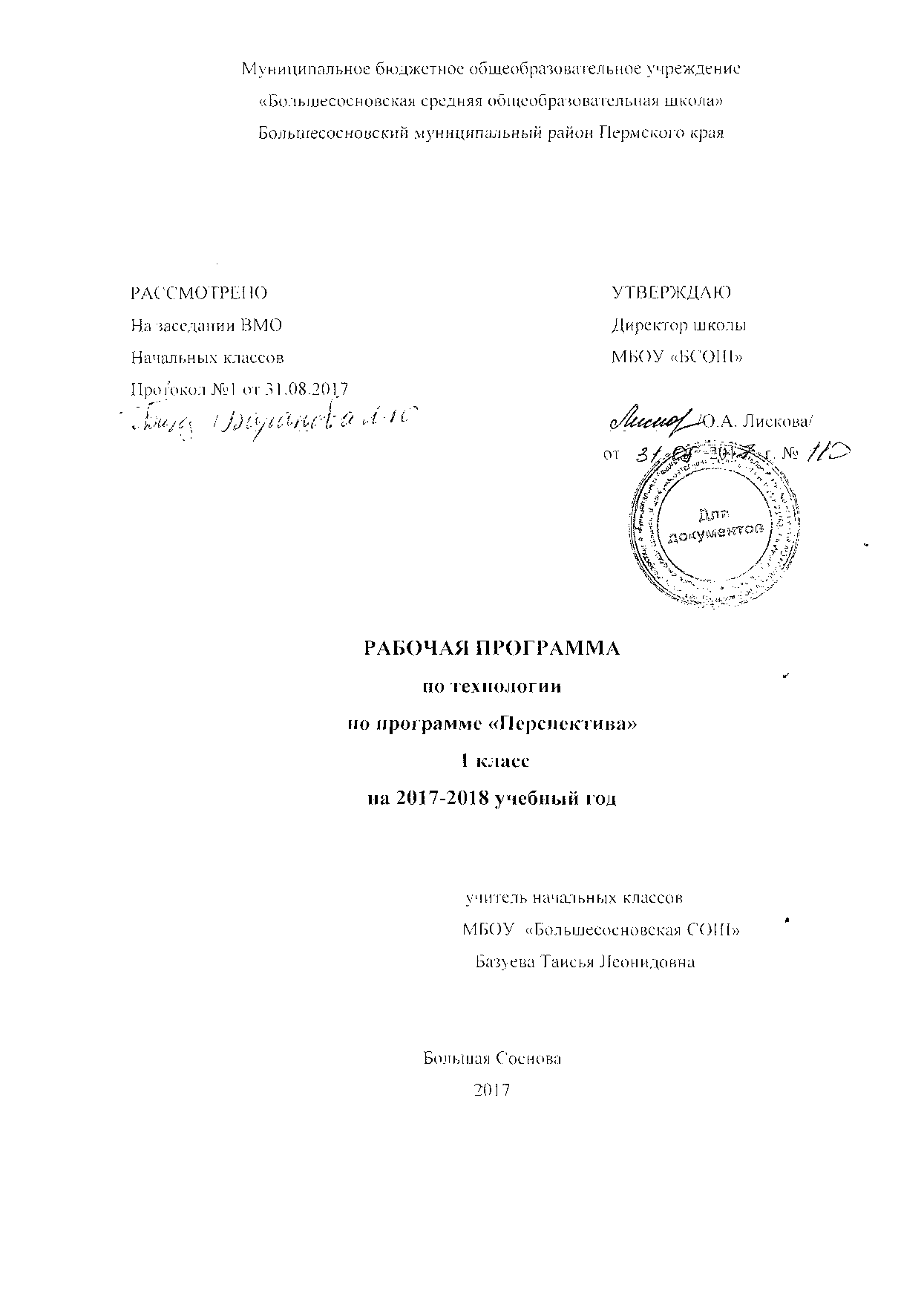 Пояснительная запискаРабочая программа по предмету «Технология» УМК «Перспектива»  для 1 класса  разработана на основе Федерального государственного образовательного стандарта начального общего образования, Концепции духовно-нравственного развития и воспитания личности гражданина России, планируемых результатов начального общего образования, авторской программы Н.И. Роговцевой, Н.В. Богдановой, И.П. Фрейтаг, Н.В. Добромысловой, Н.В. Шипиловой «Технология 1-4 классы» Учебный предмет «Технология» имеет практико-ориентированную направленность. Его содержание не только дает ребенку представление о технологическом процессе как совокупности применяемых при изготовлении какой-либо  продукции процессов, правил, навыков, предъявляемых к технической документации требований, но и показывает, как использовать эти знания в разных сферах учебной и внеучебной деятельности (при поиске информации, освоении новых знаний, выполнении практических заданий).  Практическая деятельность на уроках технологии является средством общего развития ребёнка, становления социально значимых личностных качеств, а также формирования системы специальных технологических и универсальных учебных действий.  Цели изучения технологии:Приобретение личного опыта как основы обучения и познания;Приобретение первоначального опыта практической преобразовательной деятельности на основе овладения технологическими знаниями, технологическими умениями и проектной деятельностью.Формирование позитивного эмоционально-ценностного отношения к труду и людям труда В качестве основных задач, решаемых при изучении курса «Технология» выделяется:- духовно-нравственное развитие учащихся, освоение нравственно-эстетического и социально-исторического опыта человечества, отраженного в материальной культуре; - развитие эмоционально-ценностного отношения   к социальному миру и миру природы через формирование позитивного отношения к труду и людям труда, знакомство с современными профессиями;- формирование умения  осуществлять  личностный  выбор способов деятельности, реализовать их  в практической деятельности,  нести ответственность за результат своего труда;- формирование идентичности гражданина России в поликультурном многонациональном обществе на основе знакомства с ремеслами народов России;- развитие способности к равноправному сотрудничеству на основе уважения личности другого человека; воспитание толерантности к мнению и позиции других;- формирование целостной картины мира (образа мира) на основе  познания мира через осмысление духовно-психологического содержания предметного мира и его единства с миром природы,  освоения трудовых умений и навыков, осмысления технологии  процесса выполнения изделий в проектной деятельности;-  развитие познавательных мотивов, инициативности, любознательности и познавательных интересов  на основе  связи  трудового и технологического образования  с жизненным опытом и системой ценностей ребенка;- формирование  мотивации успеха, готовности к действиям в новых условиях и нестандартных ситуациях;- гармоничное развитие понятийно-логического и образно-художественного мышления в процессе реализации проекта;- развитие творческого потенциала личности в  процессе изготовления изделий при замене различных видов материалов, способов выполнения отдельных операций;- формирование первоначальных конструкторско-технологических знаний и умений на основе обучения работе с технологической картой, строгого выполнение технологии  изготовления любых изделий;- развитие знаково-символического и пространственного мышления, творческого и репродуктивного воображения, творческого мышления;- формирование на основе овладения культурой проектной деятельности внутреннего плана деятельности, включающего целеполагание, планирование (умение составлять план действий и применять его для решения учебных задач), прогнозирование (предсказание будущего результата при различных условиях выполнения действия), контроль, коррекцию и оценку;- обучение умению самостоятельно оценивать свое изделие, свой труд, приобщение к пониманию обязательности оценки качества продукции,   работе над изделием в формате и логике проекта;- формирование умения переносить освоенные в проектной деятельности теоретические знания о технологическом процессе  в практику изготовления изделий  ручного труда,  использовать технологические знания при изучении предмета «Окружающий мир» и других школьных дисциплин;-  обучение приемам работы с  природными,  пластичными материалами, бумагой, тканью, работе с  конструктором, формирование  умения подбирать   необходимые  для выполнения изделия инструменты;- формирование привычки неукоснительно соблюдать  технику безопасности и правила работы с инструментами, организации рабочего места;- формирование первоначальных умений  поиска необходимой информации в словарях, каталогах, библиотеке,  умений проверки, преобразования, хранения, передачи имеющейся информации, навыков использования компьютера;- формирование коммуникативных умений  в процессе реализации проектной деятельности (выслушивать и  принимать разные точки зрения и мнения, сравнивая их со своей; распределять обязанности, приходить к единому решению в процессе обсуждения (договариваться), аргументировать свою точку зрения, убеждать в правильности выбранного способа и т.д.);- формирование потребности в общении и осмысление его значимости для достижения положительного конечного результата;- формирование потребности  в сотрудничестве, осмысление и соблюдение правил взаимодействия при групповой и парной работе, при общении с разными возрастными группами.Место предмета в базисном учебном планеВ соответствии с Образовательной программой школы, рабочая программа по технологии рассчитана на 33 часа  при 1 часе в неделю (33 учебные недели)Для реализации программного содержания используются следующие пособия:1. Роговцева Н.И, Богданова Н.В. Фрейтаг И.П. Технология: Учебник, 1 класс, Просвещение, 2015 г2. Роговцева Н.И, Богданова Н.В. Фрейтаг И.П. Технология: Рабочая тетрадь, 1 класс, Просвещение 2015 г3. Электронное приложение к учебнику «Технология», 1 класс (Диск СD-ROM), авторы С.А. Володина, О.А. Петрова, М.О. Майсурадзе, В.А. Мотылева.Учебно-тематический планСодержание программы1. Общекультурные и общетрудовые компетенции (знания, умения и способы деятельности). Основы культуры труда, самообслуживания Трудовая деятельность и её значение в жизни человека. Рукотворный мир как результат труда человека; разнообразие предметов рукотворного мира (архитектура, техника, предметы быта и декоративно-прикладного искусства и т. д.) разных народов России). Особенности тематики, материалов, внешнего вида изделий декоративного искусства разных народов, отражающие природные, географические и социальные условия конкретного народа. Элементарные общие правила создания предметов рукотворного мира (удобство, эстетическая выразительность, прочность; гармония предметов и окружающей среды). Бережное отношение к природе как источнику сырьевых ресурсов. Мастера и их профессии; традиции и творчество мастера в создании предметной среды (общее представление). Анализ задания, организация рабочего места в зависимости от вида работы, планирование трудового процесса. Рациональное размещение на рабочем месте материалов и инструментов, распределение рабочего времени. Отбор и анализ информации (из учебника и других дидактических материалов), её использование в организации работы. Контроль и корректировка хода работы. Работа в малых группах, осуществление сотрудничества, выполнение социальных ролей (руководитель и подчинённый). Элементарная творческая и проектная деятельность (создание замысла, его детализация и воплощение). Культура проектной деятельности и оформление документации (целеполагание, планирование, выполнение, рефлексия, презентация, оценка). Система коллективных, групповых и индивидуальных проектов.  Культура межличностных отношений в совместной деятельности. Результат проектной деятельности — изделия, которые могут быть использованы для оказания услуг, для организации праздников, для самообслуживания, для использования в учебной деятельности и т. п. Выполнение доступных видов работ по самообслуживанию, домашнему труду, оказание доступных видов помощи малышам, взрослым и сверстникам.Выполнение элементарных расчетов стоимости изготавливаемого изделия.2. Технология ручной обработки материалов. Элементы графической грамоты Общее понятие о материалах, их происхождении. Исследование элементарных физических, механических и технологических свойств доступных материалов. Многообразие материалов и их практическое применение в жизни. Подготовка материалов к работе. Экономное расходование материалов. Выбор и замена материалов по их декоративно-художественным и конструктивным свойствам, использование соответствующих способов обработки материалов в зависимости от назначения изделия. Инструменты и приспособления для обработки материалов (знание названий используемых инструментов), выполнение приёмов их рационального и безопасного использования. Общее представление о технологическом процессе, технологической документации (технологическая карта, чертеж и др.) анализ устройства и назначения изделия; выстраивание последовательности практических действий и технологических операций; подбор  и замена материалов и инструментов; экономная разметка; обработка с целью получения деталей, сборка, отделка изделия; проверка изделия в действии, внесение необходимых дополнений и изменений. Называние,  и выполнение основных технологических операций ручной обработки материалов: разметка деталей (на глаз, по шаблону, трафарету, лекалу, копированием, с помощью линейки, угольника, циркуля), выделение деталей (отрывание, резание ножницами, канцелярским ножом), формообразование деталей (сгибание, складывание и др.), сборка изделия (клеевое, ниточное, проволочное, винтовое и др.), отделка изделия или его деталей (окрашивание, вышивка, аппликация и др.). Грамотное заполнение технологической карты. Выполнение отделки в соответствии с особенностями декоративных орнаментов разных народов России (растительный, геометрический и другой орнамент). Проведение измерений и построений для решения практических задач. Виды условных графических изображений: рисунок, простейший чертёж, эскиз, развёртка, схема (их узнавание). Назначение линий чертежа (контур, линии надреза, сгиба, размерная, осевая, центровая, разрыва). Чтение условных графических изображений. Разметка деталей с опорой на простейший чертёж, эскиз. Изготовление изделий по рисунку, простейшему чертежу или эскизу, схеме. 3. Конструирование и моделирование Общее представление о конструировании как создании конструкции каких-либо изделий (технических, бытовых, учебных и пр.). Изделие, деталь изделия (общее представление). Понятие о конструкции изделия; различные виды конструкций и способы их сборки. Виды и способы соединения деталей. Основные требования к изделию (соответствие материала, конструкции и внешнего оформления назначению изделия). Конструирование и моделирование изделий из различных материалов по образцу, рисунку, простейшему чертежу или эскизу и по заданным условиям (технико-технологическим, функциональным, декоративно-художественным и пр.). Конструирование и моделирование на компьютере и в интерактивном конструкторе. 4. Практика работы на компьютере Информация, её отбор, анализ и систематизация. Способы получения, хранения, переработки информации. Назначение основных устройств компьютера для ввода, вывода, обработки информации. Включение и выключение компьютера и подключаемых к нему устройств. Клавиатура, общее представление о правилах клавиатурного письма, пользование мышью, использование простейших средств текстового редактора. Простейшие приёмы поиска информации: по ключевым словам, каталогам. Соблюдение безопасных приёмов труда при работе на компьютере; бережное отношение к техническим устройствам. Работа с ЦОР (цифровыми образовательными ресурсами), готовыми материалами на электронных носителях (СО). Работа с простыми информационными объектами (текст, таблица, схема, рисунок): преобразование, создание, сохранение, удаление. Создание небольшого текста по интересной детям тематике. Вывод текста на принтер. Использование рисунков из ресурса компьютера, программ Word.Планируемые результаты освоения предметаПредметные результаты: 
Общекультурные и общетрудовые компетенции
Основы культуры труда 
Обучающийся научится:воспринимать предметы материальной культуры как продукт творческой предметно-преобразующей деятельности человека на земле, в воздухе, на воде, в информационном пространстве;называть основные виды профессиональной деятельности человека в разных сферах;организовывать рабочее место по предложенному образцу для работы с материалами (бумагой, пластичными материалами, природными материалами, тканью, нитками) и инструментами (ножницами, стеками, швейной иглой, шилом);соблюдать правила безопасной работы с инструментами и приспособлениями при выполнении изделия;различать материалы и инструменты; определять необходимые материалы, инструменты и приспособления в зависимости от вида работы;проводить анализ под руководством учителя простейших предметов быта по используемому материалу;объяснять значение понятия «технология» (процесс изготовления изделия).Обучающийся получит возможность научиться:уважительно относится к труду людей;определять в своей деятельности элементы профессиональной деятельности человека;организовывать рабочее место для работы с материалами и инструментами;отбирать материалы и инструменты в зависимости от вида работы;анализировать предметы быта по используемому материалу. Технология ручной обработки материалов. 
Элементы графической грамоты 
Обучающийся научится:узнавать и называть основные материалы и их свойства(см. Таблицу 1).Таблица 1узнавать, называть, выполнять и выбирать технологические приемы ручной обработки материалов в зависимости от их свойств 
(см. Таблицу 2).Таблица 2использовать карандаш и резинку при вычерчивании, рисовании заготовок;чертить прямые линии по линейке и по намеченным точкам;использовать правила и способы работы с шилом, швейной иглой, булавками, напёрстком, ножницами, гаечным и накидным ключами;использовать стеки при работе с пластичными материалами, а также при декорировании изделия.Обучающийся получит возможность научиться:комбинировать различные технологии при выполнении одного изделия;использовать одну технологию для изготовления разных изделий;применять инструменты и приспособления в практической работе в быту и профессиональной деятельности;оформлять изделия по собственному замыслу и на основе предложенного образца. Конструирование и моделирование 
Обучающийся научится:выделять детали конструкции, называть их форму и способ соединения;анализировать конструкцию изделия по рисунку, фотографии, схеме;изготавливать конструкцию по слайдовому плану и / или заданным условиям.Обучающийся получит возможность научиться:создавать мысленный образ конструкции и воплощать этот образ в материале;изменять вид конструкции.Практика работы на компьютере 
Обучающийся научится:понимать информацию, представленную в разных формах;наблюдать и соотносить разные информационные объекты в учебнике (текст, иллюстративный материал, текстовый план, слайдовый план);выполнять простейшие преобразования информации (перевод текстовой информации в рисуночную и / или табличную форму);работать со «Словарём юного технолога».Обучающийся получит возможность научиться:понимать значение компьютера для получения информации;различать и использовать информацию, представленную в различных формах;наблюдать за действиями взрослых при работе на компьютере и принимать посильное участие в поиске информации;соблюдать правила работы на компьютере;находить информацию по заданной теме на основе текста и иллюстраций учебника.Проектная деятельность
Обучающийся научится:составлять план работы на основе слайдов, предложенных в учебнике;распределять обязанности в соответствии с заданными условиями при работе в паре.Обучающийся получит возможность научиться:первоначальным навыкам работы над проектом под руководством учителя;ставить цели, распределять роли при выполнении изделия, проводить оценку качества выполнения изделия;развивать навыки работы в коллективе, умения работать в паре;применять на практике правила сотрудничества в коллективной деятельности.Метапредметные результаты
          Регулятивные 
Обучающийся научится:понимать смысл инструкции учителя и принимать учебную задачу;соотносить предлагаемый в учебнике слайдовый план выполнения изделия с текстовым планом;составлять план выполнения работы на основе представленных в учебнике слайдов и проговаривать вслух последовательность выполняемых действий;осуществлять действия по образцу и заданному правилу;контролировать свою деятельность при выполнении изделия на основе слайдового плана;оценивать совместно с учителем результат своих действий на основе заданных в учебнике критериев и рубрики «Вопросы юного технолога» и корректировать их.Обучающийся получит возможность научиться:работать над проектом под руководством учителя и с помощью рубрики «Вопросы юного технолога»: ставить цель, обсуждать и составлять план, распределять роли, проводить самооценку;воспринимать оценку своей работы, данную учителем и товарищами.Познавательные 
Обучающийся научится:находить и выделять под руководством учителя необходимую информацию из текстов и иллюстраций;использовать знаково-символическую и навигационную системы учебника;выстраивать ответ в соответствии с заданным вопросом;высказывать суждения; обосновывать свой выбор;проводить анализ изделий и реальных объектов по заданным критериям, выделять существенные признаки;сравнивать, классифицировать под руководством учителя реальные объекты и изделия по заданным критериям.Обучающийся получит возможность научиться:использовать при ответе информацию из таблиц и схем, представленных учебнике;выделять информацию из текстов учебника;использовать полученную информацию для принятия несложных решений;использовать информацию, полученную из текстов учебника, в практической деятельности.Коммуникативные 
Обучающийся научится:задавать вопросы и формулировать ответы при выполнении изделия;слушать собеседника, уметь договариваться и принимать общее решение;выполнять работу в паре, принимая предложенные правила взаимодействия;выслушивать различные точки зрения и высказывать суждения о них.Обучающийся получит возможность научиться:приводить аргументы и объяснять свой выбор;вести диалог на заданную тему;соглашаться с позицией другого ученика или возражать, приводя простейшие аргументы.Личностные  результаты
У обучающегося будет сформировано:положительное отношение к труду и профессиональной деятельности человека;бережное отношение к окружающему миру и результату деятельности человека;представление о причинах успеха и неуспеха в предметно-практической деятельности;представление об основных критериях оценивания своей деятельности на основе заданных в учебнике критериев и рубрики «Вопросы юного технолога»;представление об этических нормах сотрудничества, взаимопомощи на основе анализа взаимодействия детей при изготовлении изделия;представление об основных правилах и нормах поведения;умение организовывать рабочее место и соблюдать правила безопасного использования инструментов и материалов для качественного выполнения изделия;представление о значении проектной деятельности для выполнения изделия;стремление использовать простейшие навыки самообслуживания (уборка комнаты; уход за мебелью, комнатными растениями).Обучающийся получит возможность для формирования:внутренней позиции на уровне положительного отношения к школе;этических норм (ответственности) на основе анализа взаимодействия учеников при изготовлении изделия;эстетических чувств (красивого и не красивого, аккуратного и не аккуратного);потребности в творческой деятельности и развитии собственных интересов, склонностей и способностей.Календарно-тематическое планирование№Наименование разделов и темВсего часов1Давайте познакомимся32Человек и земля213Человек и вода34Человек и воздух35Человек и информация3ИТОГО33МатериалПланируемые результатыБумага и картонназывать основные свойства бумаги (цвет, прочность), ее состав (растительные волокна, древесина);определять при помощи учителя виды бумаги и картона;классифицировать по толщине (тонкая бумага, картон), по поверхности (гофрированная, гладкая);сравнивать свойства бумаги и ткани (сминаемость, прочность);выбирать необходимый вид бумаги для выполнения изделияТекстильные и волокнистые материалыопределять под руководством учителя виды ткани и нитей по составу;определять свойства ткани (сминаемость, прочность);определять виды ниток по назначению и использованию: швейные, вышивальные, вязальныеПриродные материалыназывать свойства природных материалов;сравнивать природные материалы по цвету, форме, прочностиПластичные материалыназывать свойства пластилина: цвет, пластичность, состав (глина, воск, краски);сравнивать свойства пластилина и глины (форма, пластичность, цвет)Конструкторопределять детали конструктораМатериалПланируемые результатыБумага и картонвыбирать под руководством учителя приёмы и способы работы с бумагой: склеивание, отрезание, рисование, складывание, проглаживание гладилкой, вырезание, отрывание, обрывания по контуру;размечать детали изделия при помощи шаблона, по линейке;соблюдать правила экономного расходования бумаги;составлять композиции по образцу, в соответствии с собственным замыслом, используя различные техники (аппликация, рваная аппликация мозаика, коллаж, конструирование из различных материалов, моделирование, макетирование);выполнять изделия на основе техники оригами;изготавливать изделие из бумаги на основе сгибания и вырезания простейшей фигуры;использовать способ соединения бумажных изделий при помощи клея, а также мыльным раствором к стеклу;использовать в практической работе разные виды бумаги: журнальную, цветную, гофрированную, картон;выполнять раскрой деталей при помощи ножниц и обрыванием по контуруТкани и ниткиотмерять длину нити;выполнять строчки прямых стежков, строчки стежков с перевивом змейкой, строчки стежков с перевивом спиралью;использовать различные виды стежков в декоративных работах для оформления изделий;выполнять разметку деталей изделия при помощи выкройки;выполнять раскрой деталей изделия при помощи ножниц;создавать разные виды кукол из ниток по одной технологии;использовать ткани и нити для украшения одежды и интерьера;расходовать экономно ткань и нитки при выполнении изделия;пришивать пуговицы с ушком, пуговицы со сквозными отверстиями (пуговицы с 2, 4 отверстиями)Природные материалыприменять на практике различные приёмы работы с природными материалами: склеивание, соединение, деление на части;использовать различные способы хранения природных материалов и подготовки их к работе;оформлять изделия из природных материалов при помощи окрашивания их гуашью;выполнять изделия с использованием различных природных материалов;выполнить сборку изделий из природных материалов при помощи клея и пластилинаПластичные материалыиспользовать приёмы деления пластилина с помощью стеки и нитки;использовать пластичные материалы в качестве материала для соединения деталей;выполнять рельефную аппликацию из пластилина;использовать конструктивный способ лепки: вылепливание сложной формы из нескольких частей разных форм путем примазывания одной части к другой;использовать пластический способ лепки: лепка из целого куска;использовать пластилин для декорировании изделийКонструкториспользовать приёмы работы завинчивание и отвинчивание;выбирать и заменять детали конструктора в зависимости от замыслаРастения, уход за растениямиуметь получать, сушить и проращивать семена по заданной технологии;осваивать правила ухода за комнатными растениями и использовать их под руководством учителя;проводить долгосрочный опыт на определение всхожести семян;наблюдать и фиксировать результаты, определять и использовать инструменты и приспособления, необходимые для ухода за комнатными растениями№ТемаДатаДавайте познакомимся (3 ч)Давайте познакомимся (3 ч)Давайте познакомимся (3 ч)1Как работать с учебником  Знакомство с учебником и рабочей тетрадью; условными обозначениями;  критериями оценки   изделия по разным основаниям. Я и мои друзья  Знакомство  с соседом по парте, сбор информации о  круге его интересов, осмысление собственных интересов и предпочтений и  заполнение анкеты.2Материалы и инструменты Знакомство с понятиями: «материалы» и «инструменты».  Организация рабочего места.Рабочее место. Подготовка рабочего места. Размещение инструментов и материалов. Уборка рабочего места3Что такое технология Знакомство со значением слова «технология» (название предмета и процесса выполнения изделия).  Осмысление умений, которыми овладеют дети на уроках.  Понятие: «технология».                                                                          Человек и земля (21 ч)                                                                            Человек и земля (21 ч)                                                                            Человек и земля (21 ч)  4Природный материал Виды природных материалов. Подготовка природных  материалов к работе, приемы и способы работы с ними. Сбор, сортировка, сушка под прессом и хранение природного материала. Выполнение аппликации по заданному образцу.Понятия: «аппликация», «пресс», «природные материалы», «план выполнения работы» (текстовый и слайдовый).Изделие: « Аппликация из листьев».5ПластилинЗнакомство со свойствами пластилина.  Инструменты, используемые при работе с пластилином. Приемы работы с пластилином.  Выполнение аппликации из пластилина. Использование «Вопросов юного технолога» для организации своей деятельности и ее рефлексии. Понятия: «эскиз», «сборка».Изделие: аппликация  из пластилина «Ромашковая поляна». 6Пластилин Выполнение изделия из природного материала с использованием техники соединения пластилином. Составление тематической композиции.Понятие: «композиция».Изделие «Мудрая сова».7РастенияИспользование растений человеком. Знакомство с частями растений. Знакомство с профессиями  связанными с земледелием. Получение и сушка семян.Понятие: «земледелие», Изделие: «заготовка семян»8Растения Проект «Осенний урожай». Осмысление этапов проектной деятельности (на практическом уровне.). Использование «Вопросов юного технолога» для организации проектной деятельности. Приобретение  первичных навыков работы над проектом под руководством учителя. Отработка приемов работы с пластилином,  навыков использования инструментов.Понятие: «проект».Изделие. «Овощи из пластилина».9БумагаЗнакомство с видами и свойствами бумаги. Приёмы и способы работы с бумагой. Правила безопасной работы с ножницами. Знакомство с правилами размётки при помощи шаблона и сгибанием, соединение деталей при помощи клея. Знакомство  с использованием бумаги и правилами экономного её расходования.Понятия: шаблон, правила безопасной работы. Изделие: «Волшебные фигуры».10Бумага Приёмы и способы работы с бумагой. Правила безопасной работы с ножницами.  Правила размётки при помощи шаблона и сгибанием, соединение деталей при помощи клея. Составление симметричного орнамента из геометрических фигур. Использование бумаги и правила экономного её расходования.Понятия: шаблон, симметрия, правила безопасной работы.Изделие: «Закладка из бумаги».11НасекомыеЗнакомство с видами насекомых.  Использование человеком продуктов жизнедеятельности пчел.  Составление   плана выполнения изделия по образцу на слайдах.  Выполнение изделия из различных материалов (природные, бытовые материалы, пластилин, краски). Изделие «Пчелы и соты».12Дикие животные Виды диких животных. Знакомство с техникой «коллаж».  Выполнение аппликации из журнальных вырезок в технике коллаж. Знакомство с правилами работы в паре.Проект «Дикие животные». Изделие: «Коллаж «Дикие животные»»13Новый годПроект «Украшаем класс к новому году».Освоение проектной деятельности: работа в парах, распределение ролей, представление работы классу, оценка готового изделия.Украшение на елку. Подбор необходимых инструментов и материалов. Выполнение разметки деталей по шаблону. Соединение деталей  изделия при помощи клея. Выполнение елочной игрушки из полосок цветной бумаги.Изделие: «украшение на елку»Украшение на окно. Выполнение украшения на окно в форме елочки из тонкой бумаги. Раскрой бумаги без ножниц (обрыв по контуру). Приклеивание  бумажного изделия мыльным раствором к стеклу.Изделие: «украшение на окно»14Домашние животныеВиды домашних животных. Значение  домашних животных в жизни человека. Выполнение фигурок домашних животных из пластилина. Закрепление навыков работы с пластилином.Изделие: «Котенок».15Такие разные домаЗнакомство с видами домов и  материалами, применяемыми при их постройке. Практическая работа по определению свойств гофрированного картона. Выполнение макета домика  с использованием гофрированного картона и природных материалов.   Понятия: «макет», «гофрированный картон». Изделие: « Домик из веток».16ПосудаЗнакомство с видами посуды и. материалами, из которых ее производят. Использование посуды. Сервировка стола и правила поведения за столом при чаепитии. Выполнение разных изделий по одной технологии из пластилина. Работа в группах при выполнении изделий для чайного сервиза. Понятия: «сервировка»,  «сервиз».Проект «Чайный сервиз»Изделия: «чашка», « чайник», « сахарница»17ПосудаРабота в группах при выполнении изделий для чайного сервиза. Понятия: «сервировка»,  «сервиз».Проект «Чайный сервиз»Изделия: «чашка», « чайник», « сахарница»18Свет в доме Знакомство с разнообразием осветительных приборов в доме. Сравнивать старинные и современные способы освещения жилища. Выполнение модели торшера, закрепление навыков вырезания окружности. Знакомство  с правилами безопасной  работы с шилом.Изделие: « Торшер». 19Мебель Знакомство с видами мебели и материалами, которые необходимы для ее изготовления. Освоение правил самообслуживания (уборка комнаты и правила ухода за мебелью). Выполнение модели стула из гофрированного картона. Отделка изделия по собственному замыслу. Изделие: «Стул»20Одежда Ткань, Нитки Знакомство с видами одежды, ее назначением и материалы их которых ее изготавливают. Способы создания одежды. Виды ткани и нитей, их состав, свойства, назначение и  применение в быту и на производстве. Создание разных видов кукол из ниток по одной технологии. Понятия: «выкройка», «модель»Изделие: «Кукла из ниток»21Учимся шить Знакомство с правилами работы с иглой. Освоение строчки прямых стежков, строчки стежков с перевивом змейкой и с перевивом спиралью.Изделие: «Строчки прямых стежков и с перевивом».22Учимся шить Закрепление и применение правил работы с иглой. Использование разных видов стежков для оформления изделия.  Освоение правил экономного расходования тканей  и ниток при изготовлении изделияИзделие: «Закладка с вышивкой»23Учимся шить  Пришивание пуговиц с двумя и четырьмя отверстиями. Оформление игрушки при помощи пуговиц. Освоение правил экономного расходования тканей  и ниток при изготовлении изделия.Изделие: «Медвежонок».24Передвижение по земле Знакомство со средствами передвижения в различных климатических условиях. Значение средств передвижения для жизни человека. Знакомство с конструктором его деталями и правилами соединения деталей. Выполнение из конструктора модели тачки. Изделие: «Тачка».Человек и вода (3 ч)Человек и вода (3 ч)Человек и вода (3 ч)25Вода в жизни человекаВода в жизни растений. Осмысление значимости воды для человека и растений. Выращивание растений и уход за комнатными растениями.Проведение эксперимента по определению всхожести семян. Проращивание семян.Понятие: «рассада».Изделие: «Проращивание семян», «Уход за комнатными растениями»26Питьевая вода Выполнение макета колодца из разных материалов (бумага и природные материалы). Анализ конструкции изделия, создание модели куба при помощи шаблона развертки и природного материала (палочек.). Создание композиции на основе заданного в учебнике образца.Изделие: «Колодец»27Передвижение по водеЗнакомство со значение водного транспорта для жизни человека. Знакомство со способами сборки плота. Создание из бумаги модели плота, повторяя технологию его сборки. Создание формы цилиндра из бумаги.Проводить исследование различных материалов на плавучесть. Знакомство со способами и приемами выполнения  изделий в технике оригами.Осуществление работы над проектом.Понятие: «оригами».Проект:  «Речной флот», Изделия: «Кораблик из бумаги», «Плот»Человек и воздух (3 ч)Человек и воздух (3 ч)Человек и воздух (3 ч)28Использование ветраОсмысление способов использования ветра человеком. Работа с бумагой. Изготовление макета по шаблону. Рациональное размещение материалов и инструментов. Знакомство со способами разметки по линейке. Выполнение правил техники безопасности. Изготовление модели флюгера из бумаги. Оформление по самостоятельному замыслу. Понятие: «флюгер».Изделие: «Вертушка»29Полеты птицЗнакомство с видами птиц. Закреплять навыки работа с бумагой. Знакомство со способом создания мозаики с использованием техники «рваная бумага». Знакомство со способами экономного расходования бумаги материалов при выполнении техники «рваная бумага». Выполнение аппликации. Выполнение деталей для мозаики в группе. Понятие: «мозаика».Изделие: «Попугай»30Полеты человекаЗнакомство с видами летательных аппаратов. Моделирование. Выполнение модели самолета и парашюта. Закрепление умения работать с бумагой в технике «оригами», размечать по шаблону. Оформление изделия по собственному замыслу.Понятия: «летательные аппараты».Изделие: «Самолет», «Парашют»Человек и информация (3ч)Человек и информация (3ч)Человек и информация (3ч)31Способы общенияИзучение способов общения. Закрепление способов работы с бумагой, картоном, глиной. Создание рисунка на пластичном материале при помощи продавливания.  Перевод информации в разные знаково-символические системы (анаграммы и пиктограммы).  Использование знаково-символической системы для передачи информации (кодирование, шифрование).Изделия: «Письмо на глиняной дощечке », «Зашифрованное письмо»32Важные телефонные номера, Правила движениеЗнакомство со способами передачи информации  Перевод информации в знаково-символическую систему. Осмысление значения дорожных знаков для обеспечения безопасности. Нахождение безопасного  маршрута из дома до школы, его графическое изображение. Изделие:  Составление маршрута  безопасного  движения от дома до школы.33Компьютер.Изучение компьютера и его частей. Освоение правил пользования компьютером и поиска информации.Понятия: «компьютер», «интернет» 